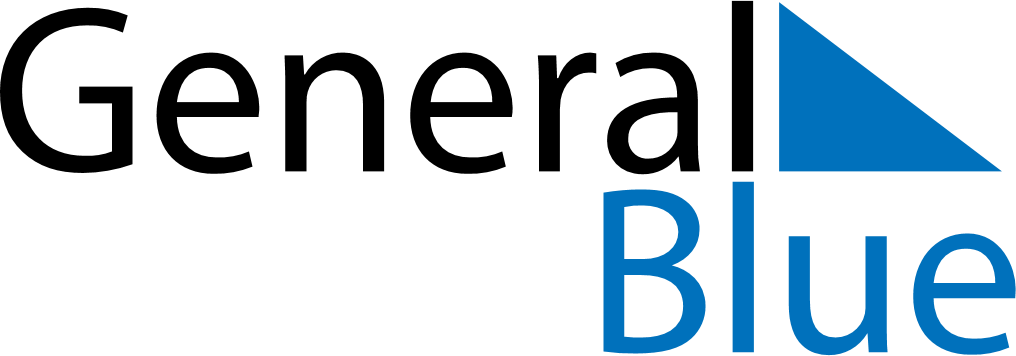 March 2026March 2026March 2026Cocos IslandsCocos IslandsSUNMONTUEWEDTHUFRISAT123456789101112131415161718192021Hari Raya Puasa
Labour Day22232425262728293031